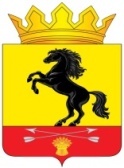                 АДМИНИСТРАЦИЯМУНИЦИПАЛЬНОГО ОБРАЗОВАНИЯ       НОВОСЕРГИЕВСКИЙ РАЙОН         ОРЕНБУРГСКОЙ ОБЛАСТИ                 ПОСТАНОВЛЕНИЕ___07.2.2022____ №  ____85-п____________                  п. НовосергиевкаО создании комиссии по выявлению обстоятельств, свидетельствующих о необходимости оказания лицам  из числа детей-сирот и детей, оставшихся без попечения родителей, которым предоставлено специализированное  жилое помещение, содействия в преодолении труднойжизненной ситуации, и заключения договора социального  найма жилого помещенияВо исполнение Закона Оренбургской области от 18 марта 2013 года N 1420/408-V-ОЗ "О дополнительных гарантиях по социальной поддержке детей-сирот и детей, оставшихся без попечения родителей, лиц из числа детей-сирот и детей, оставшихся без попечения родителей, и о внесении изменений в отдельные законодательные акты Оренбургской области", постановления Правительства Оренбургской области от 25 декабря 2019 г. N 977-пп "Об утверждении порядка выявления обстоятельств, свидетельствующих о необходимости оказания лицам из числа детей-сирот и детей, оставшихся без попечения родителей, которым предоставлено специализированное жилое помещение, содействия в преодолении трудной жизненной ситуации, и заключения договора социального найма жилого помещения", руководствуясь Устава муниципального образования «Новосергиевский район Оренбургской области»:1. Создать комиссию по выявлению обстоятельств, свидетельствующих о необходимости оказания лицам из числа детей-сирот и детей, оставшихся без попечения родителей, которым предоставлено специализированное жилое помещение, содействия в преодолении трудной жизненной ситуации, и заключения договора социального найма жилого помещения и утвердить ее состав согласно приложению № 1.2. Утвердить положение о комиссии по выявлению обстоятельств, свидетельствующих о необходимости оказания лицам из числа детей-сирот и детей, оставшихся без попечения родителей, которым предоставлено специализированное жилое помещение, содействия в преодолении трудной жизненной ситуации, и заключения договора социального найма жилого помещения согласно приложению № 2.3. Контроль за исполнением настоящего постановления возложить на заместителя главы района по социальным вопросам. 4. Постановление вступает в силу после его официального опубликования на официальном сайте  администрации района.Глава администрации района                                                        А.Д. Лыков Разослано: членам комиссии, юротделу, орготделу, прокурору.Состав
комиссии по выявлению обстоятельств, свидетельствующих о необходимости оказания лицам из числа детей-сирот и детей, оставшихся без попечения родителей, которым предоставлено специализированное жилое помещение, содействия в преодолении трудной жизненной ситуации, и заключения договора социального найма жилого помещения
(далее - комиссия)Положение
о комиссии по выявлению обстоятельств, свидетельствующих о необходимости оказания лицам из числа детей-сирот и детей, оставшихся без попечения родителей, которым предоставлено специализированное жилое помещение, содействия в преодолении трудной жизненной ситуации, и заключения договора социального найма жилого помещения
(далее - Положение)1. Общие положения1.1. Настоящее Положение определяет организацию работы комиссии по выявлению обстоятельств, свидетельствующих о необходимости оказания лицам из числа детей-сирот и детей, оставшихся без попечения родителей, которым предоставлено специализированное жилое помещение, содействия в преодолении трудной жизненной ситуации, и заключения договора социального найма жилого помещения (далее - комиссия).1.2. Комиссия в своей деятельности руководствуется федеральными законами Российской Федерации, нормативно-правовыми актами Оренбургской области, муниципальными правовыми актами по вопросам, относящимся к компетенции комиссии, а также настоящим Положением.2. Цели комиссии2.1. Целью создания комиссии является выявление и оценка обстоятельств, свидетельствующих о необходимости оказания нанимателю из числа детей-сирот и детей, оставшихся без попечения родителей, содействия в преодолении трудной жизненной ситуации, осуществление проверки условий жизни нанимателя из числа детей-сирот и детей, оставшихся без попечения родителей.Проверка условий жизни нанимателя из числа детей-сирот и детей, оставшихся без попечения родителей, включает оценку жилищно-бытовых условий нанимателя из числа детей-сирот, исполнения им обязанностей по договору найма специализированного жилого помещения, навыков самообслуживания, а также определение наличия или отсутствия обстоятельств, указанных в п.2 Порядка, утвержденного постановлением Правительства Оренбургской области от 25.12.2019 N 977-пп.3. Порядок организации деятельности комиссии3.1. Комиссия является коллегиальным органом при администрации района и образуется постановлением администрации в составе:- председателя комиссии;- одного  заместителей председателя комиссии;- секретаря комиссии;- членов комиссии.3.2. Председатель комиссии осуществляет общее руководство и непосредственное управление деятельностью комиссии. На период отсутствия председателя комиссии его функции исполняет заместитель председателя комиссии.3.3. Секретарь комиссии осуществляет организационное обеспечение деятельности комиссии, готовит протокол заседания комиссии и  иные документы  связные с рассмотрением  вопроса на заседаниях.3.4. Заседания комиссии проводятся по мере необходимости.3.5. Заседание комиссии правомочно, если на нем присутствует не менее половины ее членов.3.6. Решение комиссии принимается большинством голосов присутствующих на заседании членов комиссии, подписывается всеми членами комиссии, присутствующими на заседании. При равенстве голосов голос председателя комиссии является решающим.3.7. Проверка условий жизни нанимателя из числа детей-сирот и детей, оставшихся без попечения родителей, проводится не реже 1 раза в 12 месяцев со дня заключения договора найма специализированного жилого помещения и за 3 месяца до окончания срока действия договора найма специализированного жилого помещения.По результатам проверки комиссия составляет акт обследования жилищно-бытовых условий, в котором должны быть отражены:1) жилищно-бытовые условия (санитарное, техническое состояние жилого помещения, наличие мебели, бытовой техники, продуктов питания);2) наличие задолженности по оплате за наем, содержание жилого помещения, коммунальные услуги;3) сведения о занятости нанимателя из числа детей-сирот и детей, оставшихся без попечения родителей, наличия постоянного дохода и предпринимаемых действий по трудоустройству;4) сведения о лицах, фактически проживающих в жилом помещении, правовые основания пользования ими специализированным жилым помещением;5) рекомендации по организации быта, исполнению обязательств по договору найма специализированного жилого помещения и оплате коммунальных услуг, необходимости соблюдения общепринятых норм поведения.3.8. В течение 10 дней со дня окончания проверки условий жизни нанимателя из числа детей-сирот и детей, оставшихся без попечения родителей комиссия принимает решение о наличии (об отсутствии) обстоятельств, свидетельствующих о необходимости оказания нанимателю из числа детей-сирот и детей, оставшихся без попечения родителей, содействия в преодолении трудной жизненной ситуации. Решение комиссии оформляется в виде заключения, составленного по форме, утвержденной  постановлением Правительства Оренбургской области от 25.12.2019 N 977-пп.3.9. Заключение подготавливается на основании:1) договора найма специализированного жилого помещения;2) актов обследования жилищно-бытовых условий нанимателя из числа детей-сирот и детей, оставшихся без попечения родителей;3) документов, подтверждающих осуществление трудовой деятельности и доход нанимателя из числа детей-сирот и детей, оставшихся без попечения родителей, за последние 12 месяцев;4) документов, подтверждающих продолжительную временную нетрудоспособность в течение 6 месяцев подряд в году;5) справок органов, исполняющих наказание, об отбывании нанимателем из числа детей-сирот и детей, оставшихся без попечения родителей, наказания в виде лишения свободы;6) документов, содержащих сведения о нахождении нанимателя из числа детей-сирот и детей, оставшихся без попечения родителей, на учете в службе занятости населения в качестве ищущих работу и признанных безработными, назначенных безработным гражданам социальных выплатах, периодах участия в оплачиваемых общественных работах в случае, если наниматель из числа детей-сирот и детей, оставшихся без попечения родителей, не осуществляет трудовую деятельность.Документы, указанные в подпунктах 3), 4) настоящего пункта, представляются нанимателем из числа детей-сирот и детей, оставшихся без попечения родителей.Документы, указанные в подпунктах 1), 5), 6) настоящего пункта, запрашиваются органом местного самоуправления в рамках межведомственного информационного взаимодействия, если такие документы не были представлены нанимателем из числа детей-сирот и детей, оставшихся без попечения родителей, по собственной инициативе.Заключение должно содержать вывод об обоснованности заключения договора специализированного найма жилого помещения на новый 5-летний срок или заключения договора социального найма, занимаемого нанимателем из числа детей-сирот и детей, оставшихся без попечения родителей, жилого помещения.Копия заключения в течение 5 рабочих дней со дня его подписания членами комиссии направляется (вручается) нанимателю из числа детей-сирот и детей, оставшихся без попечения родителей.3.10. Заключение является основанием для принятия уполномоченным органом местного самоуправления решения о заключении договора найма специализированного жилого помещения на новый 5-летний срок либо о заключении договора социального найма жилого помещения.3.11. В течение 10 рабочих дней со дня принятия решения, указанного в пункте 3.10 настоящего Положения, уполномоченный орган местного самоуправления уведомляет нанимателя из числа детей-сирот и детей, оставшихся без попечения родителей, о принятом решении и заключает с ним договор специализированного найма жилого помещения на новый 5-летний срок либо договор социального найма.3.12. В случае принятия решения о заключении с нанимателем из числа детей-сирот и детей, оставшихся без попечения родителей, договора социального найма жилого помещения, жилое помещение, предоставленное нанимателю из числа детей-сирот и детей, оставшихся без попечения родителей, исключается из специализированного жилищного фонда и переводится в жилищный фонд социального использования.Приложение №1к постановлению администрации  Новосергиевского района  от    07.02.2022    №  85-п                     Председатель комиссии- заместитель главы  района по социальным вопросам; начальник  районного отдела  образования администрации районаЗаместитель председателя комиссии-заместитель главы  района по оперативным вопросамСекретарь комиссии-  ведущий специалист  по  обеспечению жильем  администрации районаЧлены комиссии:Члены комиссии:- начальник  юридического отдела администрации района - представитель отдела опеки и попечительства района- главный специалист  экономист по капитальному строительству - ведущий специалист по земельно-имущественным отношениям   администрации района- начальник  юридического отдела администрации района - представитель отдела опеки и попечительства района- главный специалист  экономист по капитальному строительству - ведущий специалист по земельно-имущественным отношениям   администрации районаПриложение №2к постановлению администрации  Новосергиевского района  от    07.02.2022      №  85-п                  